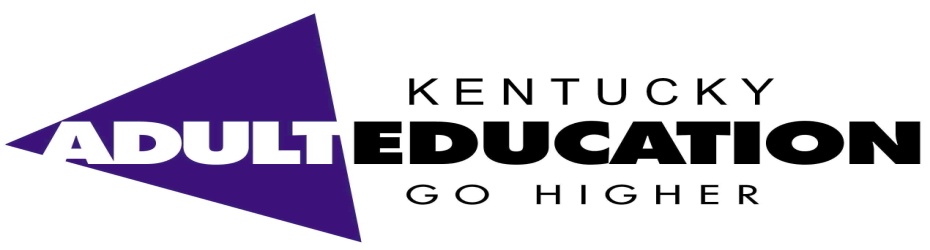 JCTC Gallatin County Adult Education/Family Literacy33 Boardwalk, ,   41095  ph/fax 859-567-6046dona.roberts@gallatin.kyschools.us2011-2012 End of Year ReportAchieved Proficient Performance Goal for enrollment and level gains3 GED graduates were from the ESL GED classes5 GED graduates 16-18 years of age10 GED graduates 19-54 years of ageCOURSE OFFERINGS					STAFF	  Adult Basic Education 					   4 instructors  GED exam preparation					   1 instructor assistant/clerk  ACT/COMPASS exam preparation			   1 manager/instructor  Work Keys/National Career Readiness Certification	   3 child educator assistants  ESL Reading using citizenship materials							  English as a Second Language classes  ESL/GED  Bilingual Storyhour for preschoolers through the Gallatin County Free Public Library (ESL    instructors serve as translators.)  Homework Buddies for ESL Elementary students and their parents (Family Literacy)In May, JCTC Gallatin County Adult Education was awarded grant funding to operate the program for the next four years.  The grant was increased to $86,000 with goals of enrolling 185 adults with 37 students earning their GED diplomas by June 2013.  Twenty-seven percent of those adults are expected to transition to post-secondary education.  In order to meet these goals, and to prepare our students for the new GED test which will change in January, 2014, we will incorporate a managed class system beginning on July 23, 2012.  Students will be required to attend orientation and registration classes before being assigned to classes which will address their learning needs and allow them to progress toward their goals.  Instructors have developed syllabi and lesson plans based on the Common Core Standards. Sessions will be 8 weeks in duration with post-testing at the conclusion of each of the four sessions.  There will be allowances for adults whose life situations (transportation, work schedules, child-care issues, etc.) may hinder them from attending the learning center for classes.  Long-distance learning will be part of the curriculum and one-on-one tutoring will be available on and off site.Sites for classes  the Learning CenterGallatin Co. Free Public LibraryDorman ProductsGallatin Co. Lower ElementaryCentro Cristiano Bethel Gallatin Co. Family Resource CenterGallatin Health Care (new program with residents)  We are, also, researching off-site locations in other areas of the county to better serve those who need our services. *Important Note:  Homework Buddies has, in the past, been provided through a grant from Dollar General Literacy Foundation. This past year, that grant was not awarded to us and we have used carry-over funds from that grant to continue the program.  Those carry-over funds are now depleted and adult education grant funds cannot be used to work with children. We are seeking alternatives, but are asking for board support in encouraging the schools to continue this vital after-school program.Thank you, Gallatin County Board of Education and Mrs. Perkins, for your support of Gallatin County Adult Education.  We invite you to stop by the learning center at anytime to witness education taking place for the adults of Gallatin County.Gallatin County Adult Education is a partner with Gallatin County Schools providing educational opportunities for adults, many of whom are the parents, or grandparents, of children in our schools today.ADULTS SERVEDADULTS ENROLLED W/12 HRSESL/FAMILY LIT ENROLLEDGEDSSTUDENTS W/EDUCATIONAL LEVEL GAINSTOTAL ATTENDANCE HOURS9481    (70%)21    (26%)1555%4582.75AGE RANGE# STUDENTSMADE LEVEL GAINSPERCENTAGE16-175360%18-2427725.9%25-3412548%35-4412541.6%45-647457%